Learning Intention: To read the phase 3 sentences and draw pictures to match.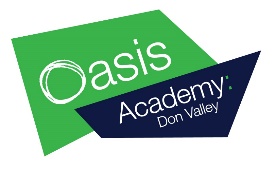 Oral blending. Read the phase 3 words in the sentences by segmenting the sounds in the words and blending them back together. When you have read and understood the sentence, you can draw a picture to match. Example –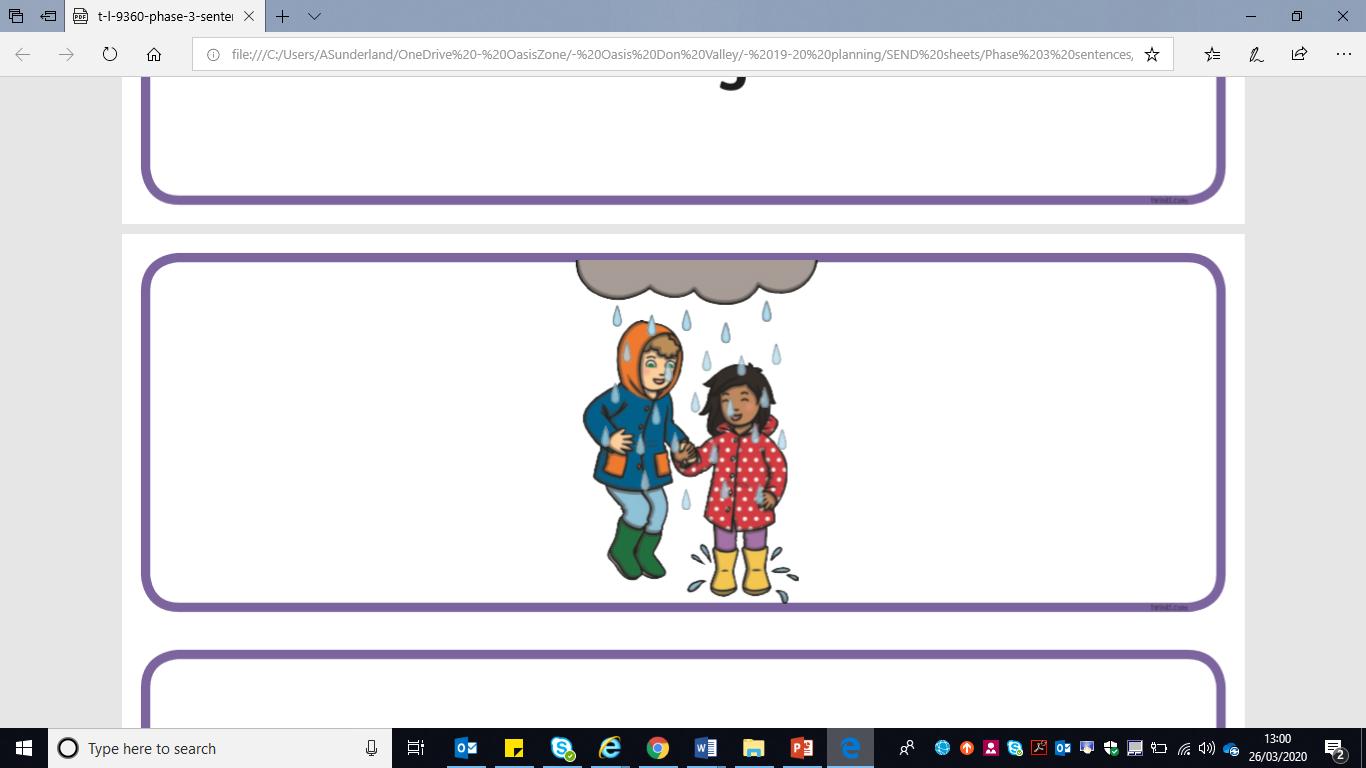 Mark and Carla got wet in the rain.I can hear an owl hoot at night.I can see a pair of boots on the mat. Learning Intention: To read the phase 3 sentences and draw pictures to match.Jim has seven silver coins.Nan is sitting in the rocking chair.The farmer is up at six in the morning.Learning Intention: To read the phase 3 sentences and draw pictures to match.I see a goat and a cow on the farm.It has been hot this year.Lee had a chat with his Dad. Learning Intention: To read the phase 3 sentences and draw pictures to match.The forest has sixteen trees.The fish and chips are on a dish.All the tools are in the shed.